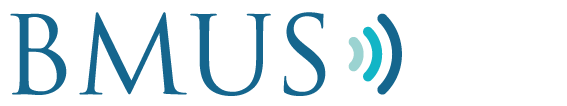 Course Endorsement ApplicationPlease confirm :Location of Course :Please attach a copy of the course programme with the applicationCourse Director :List of FacultyTarget Groups :Please attach a copy of the course programme with the applicationSigned ……………………………………………………………………………………………………………….Date …………………………………………………………………………………………………………………..Please send your form to emma@bmus.org Name of Course :Type :Commercial / Non Commercial           please delete as appropriateApplicant :Contact details :Invoice Address :Invoice Address :Invoice Address :Invoice Address :Invoice Address :Invoice Address :If the course is theoreticalYES / NO             please delete as appropriateContains Live ScanningYES / NO             please delete as appropriateNameQualificationsNameQualifications